Oakthorpe Donisthorpe and Acresford Parish Council2023-202414 November 2023 (2023-2024)Reserves BalanceReserveOpeningBalanceTransfersSpendReceiptsCurrentBalanceEarmarkedPC reserves 13,100.00 2,000.00 15,100.00Building Asset Fund 4,428.00 24,017.00 28,445.00MVAS 1,000.00 1,000.00Memorial Grounds 4,500.00 4,000.00 1,975.00 6,525.00IT Equipment 1,000.00 1,000.00 750.81 1,249.19IM VAS 894.49 894.49Benches 2,000.00 2,000.00Playground equipment/works 5,250.00 5,250.00Grounds work 10,000.00 330.99 9,669.01Legal 5,000.00 5,000.00Earmarked 16,000.00 3,056.80 75,132.69Total 62,189.49TOTAL RESERVE 16,000.00 3,056.80 75,132.69 62,189.49GENERAL FUND 131,764.50TOTAL FUNDS 56,631.81Page No.1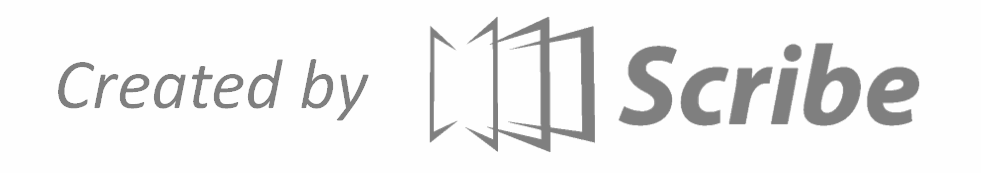 